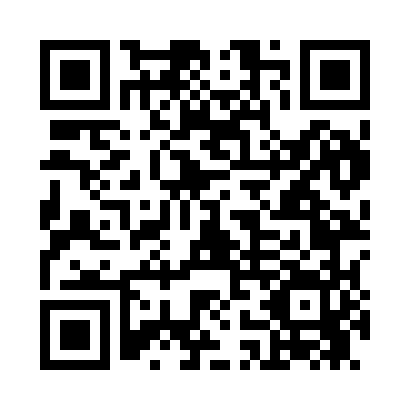 Prayer times for Alvada, Ohio, USAWed 1 May 2024 - Fri 31 May 2024High Latitude Method: Angle Based RulePrayer Calculation Method: Islamic Society of North AmericaAsar Calculation Method: ShafiPrayer times provided by https://www.salahtimes.comDateDayFajrSunriseDhuhrAsrMaghribIsha1Wed5:056:311:315:238:319:572Thu5:036:301:315:238:329:593Fri5:026:281:305:238:3310:004Sat5:006:271:305:238:3410:015Sun4:586:261:305:248:3510:036Mon4:576:251:305:248:3610:047Tue4:556:231:305:248:3710:068Wed4:546:221:305:258:3810:079Thu4:526:211:305:258:3910:0910Fri4:516:201:305:258:4010:1011Sat4:496:191:305:258:4110:1112Sun4:486:181:305:268:4210:1313Mon4:466:171:305:268:4310:1414Tue4:456:161:305:268:4410:1615Wed4:446:151:305:278:4510:1716Thu4:426:141:305:278:4610:1817Fri4:416:131:305:278:4710:2018Sat4:406:121:305:278:4810:2119Sun4:396:121:305:288:4910:2220Mon4:376:111:305:288:5010:2421Tue4:366:101:305:288:5110:2522Wed4:356:091:305:298:5210:2623Thu4:346:081:305:298:5310:2824Fri4:336:081:315:298:5410:2925Sat4:326:071:315:298:5510:3026Sun4:316:061:315:308:5510:3127Mon4:306:061:315:308:5610:3228Tue4:296:051:315:308:5710:3429Wed4:286:051:315:318:5810:3530Thu4:276:041:315:318:5910:3631Fri4:266:041:315:318:5910:37